华三绿洲云与综合监控配置手册一、云平台配置1、产品配置绿洲云需添加产品下图为添加车站专业设备。注：必须添加一个总网关或每个专业一个网关，为后续设备配置做准备。（配置两种产品，一个网关设备，一个网关子设备产品）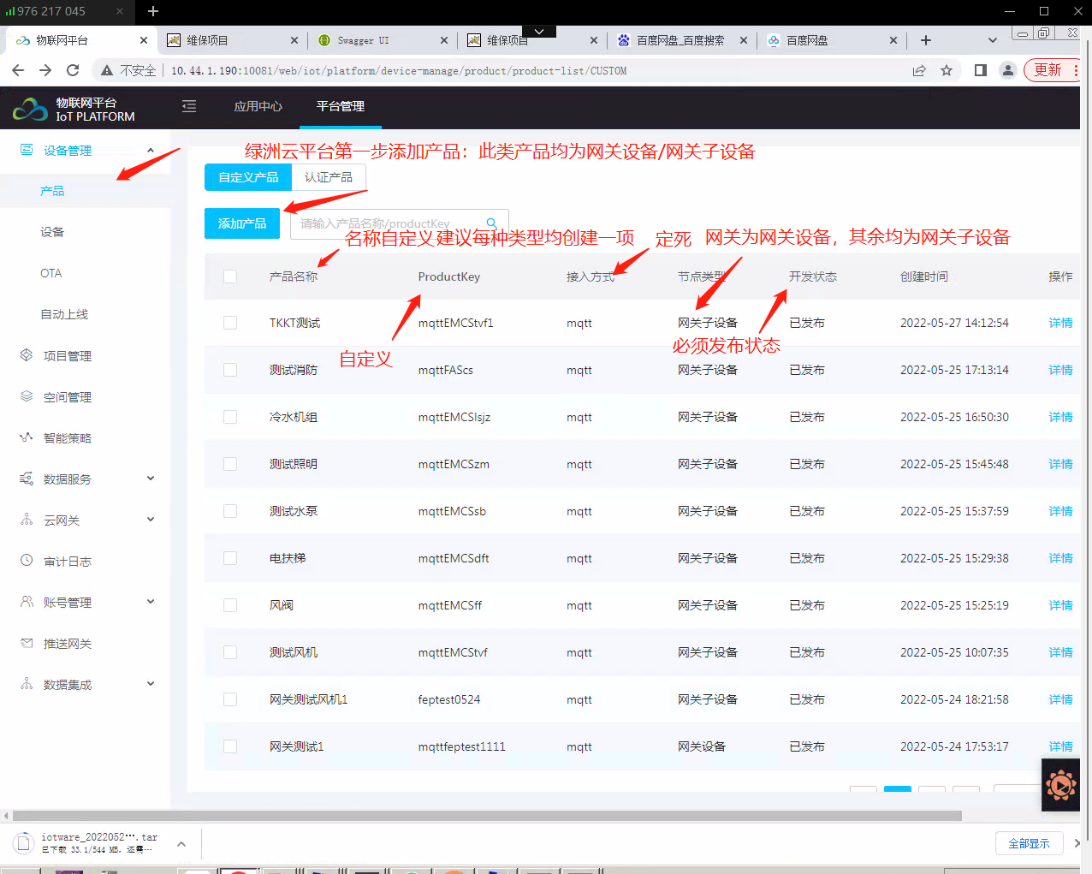 添加产品步骤如下图所示：网关设备产品配置：（网关子设备没有接入密钥和产品密钥）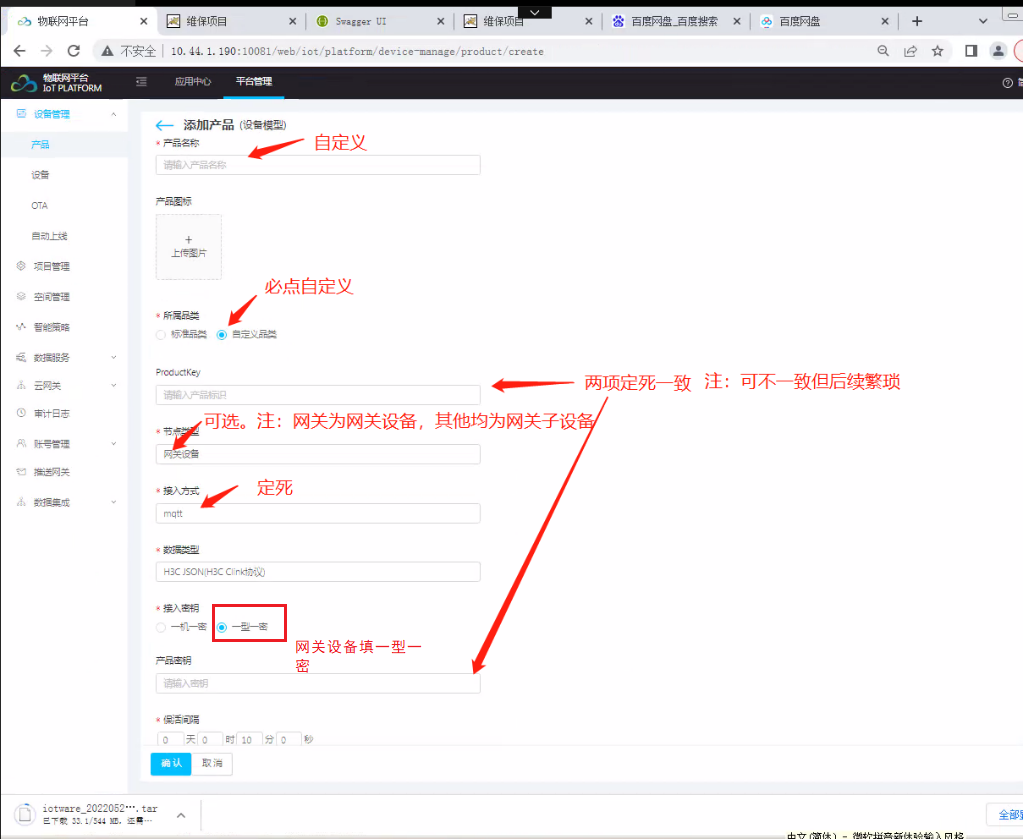 产品完成后需点击产品详情，添加每类产品的自定义功能，如下两图类似创建点，点类型遥信选择int类型，遥测选择float数据类型。注：创建完全产品后，必须点击发布。不然无法关联此产品。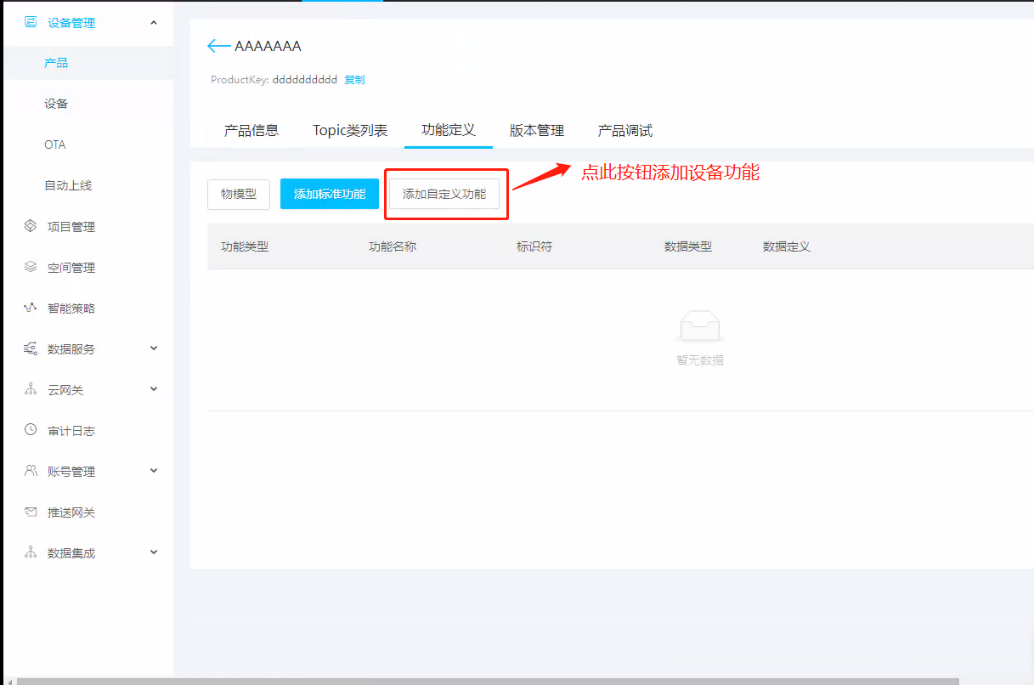 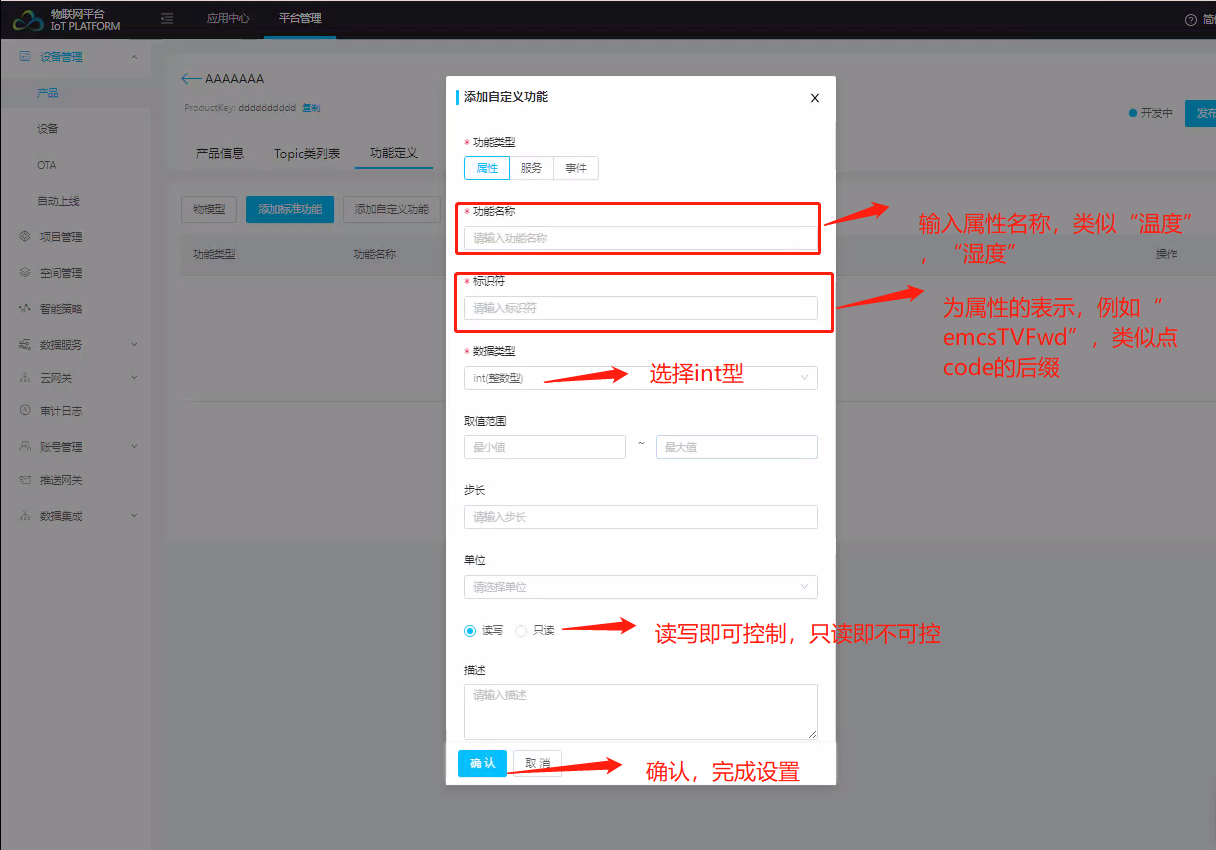 2、设备配置（批量导入设备-附录1）在产品创建结束后，先添加分组然后再为分组下添加设备。目前为止分组可创建多个，推送数据时可以多个分组全部推送，也可以创建一个分组所有专业均在此分组下，然后仅推送此分组即可。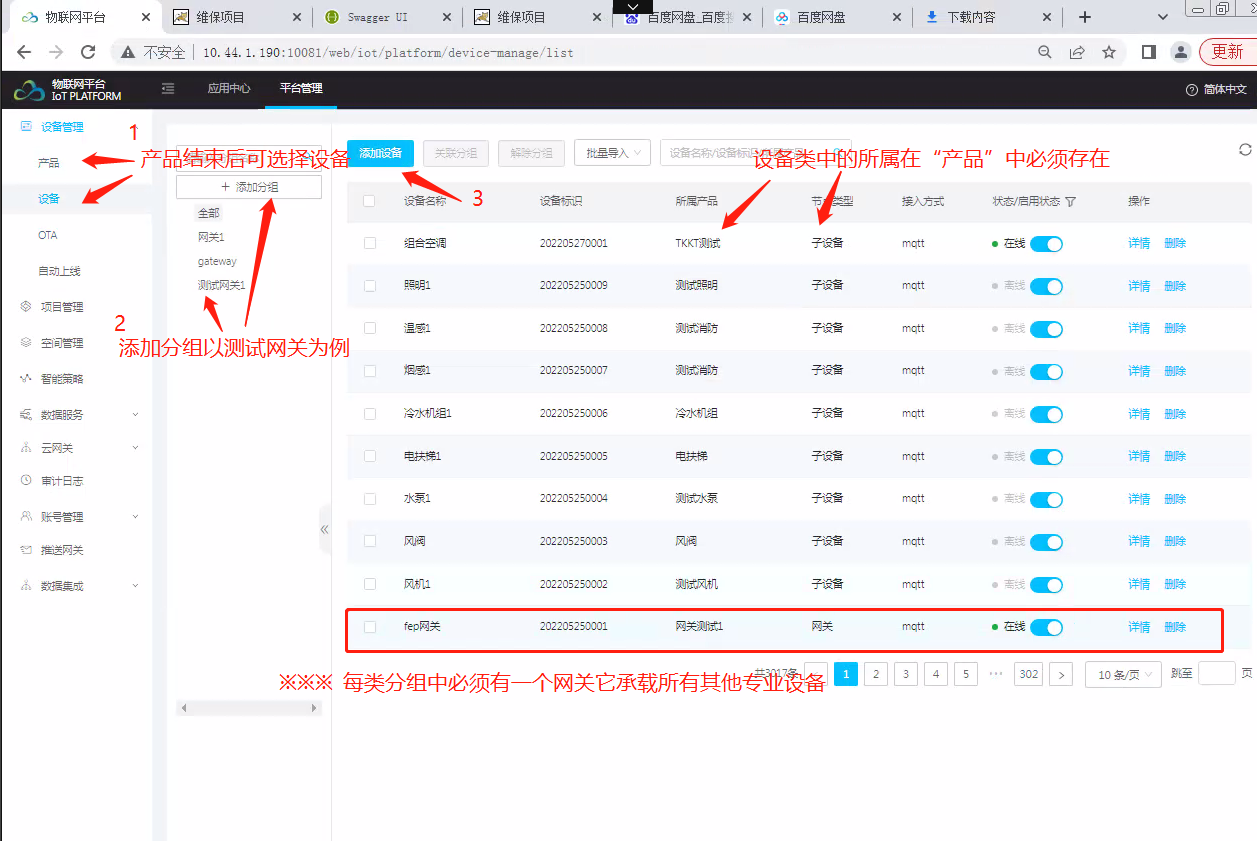 下图为设备选项中添加设备详细步骤。所属产品类在产品项中必须存在。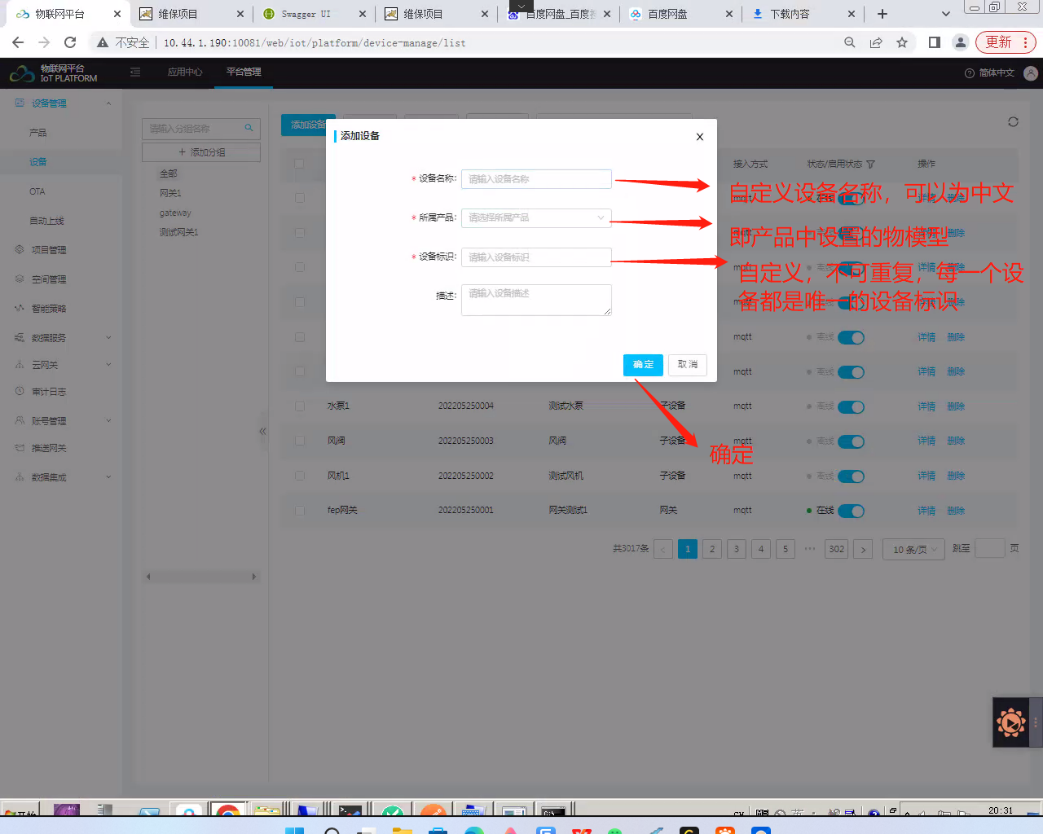 ★分组中所有子设备必须添加进网关中，不然为离线状态无法达到数据传输目的。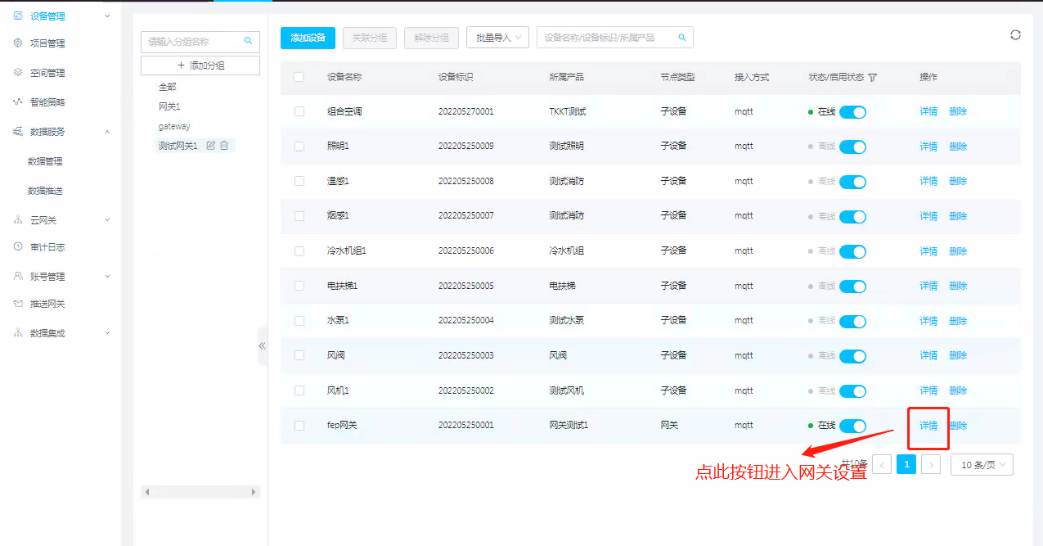 分组 下 所有子设备只为加入 fep网关。及分组下通信的只有网关，不加入网关设备无法通信。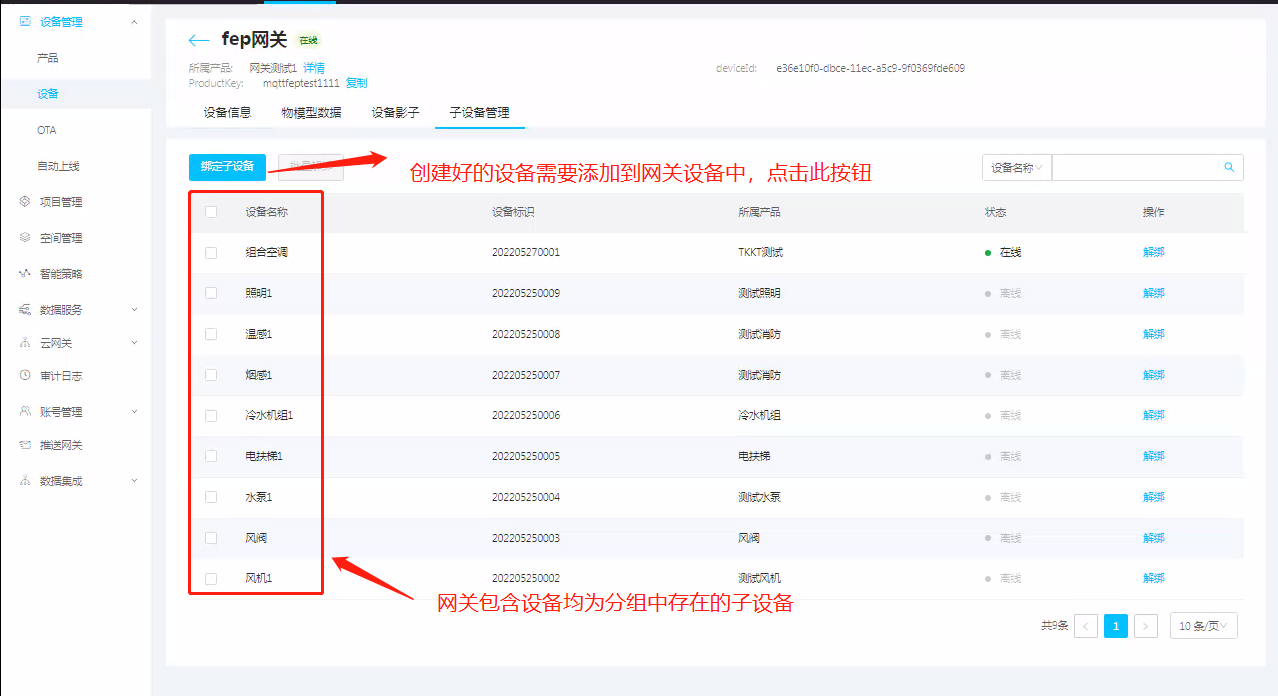 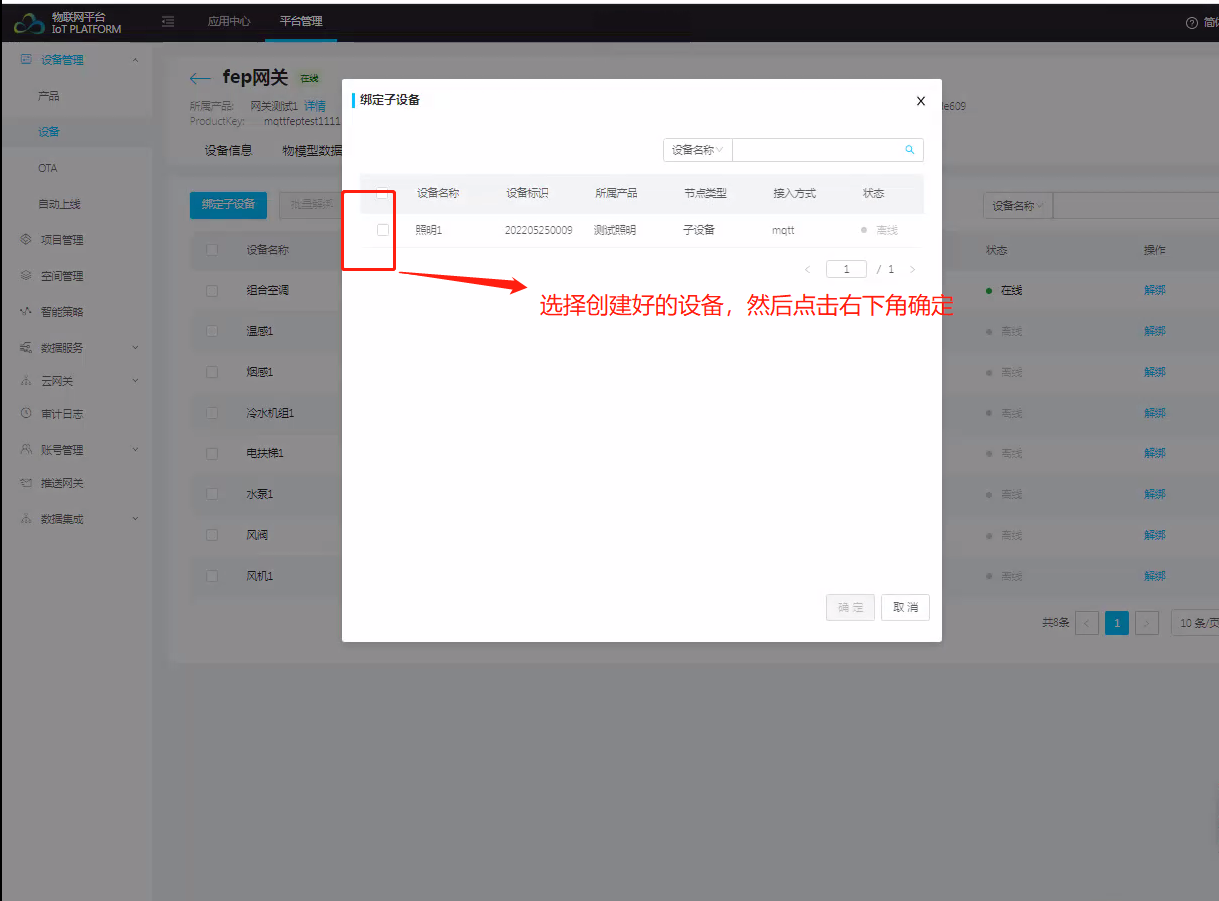 3、推送配置在数据服务下\选择数据推送，添加推送方式如下图为例：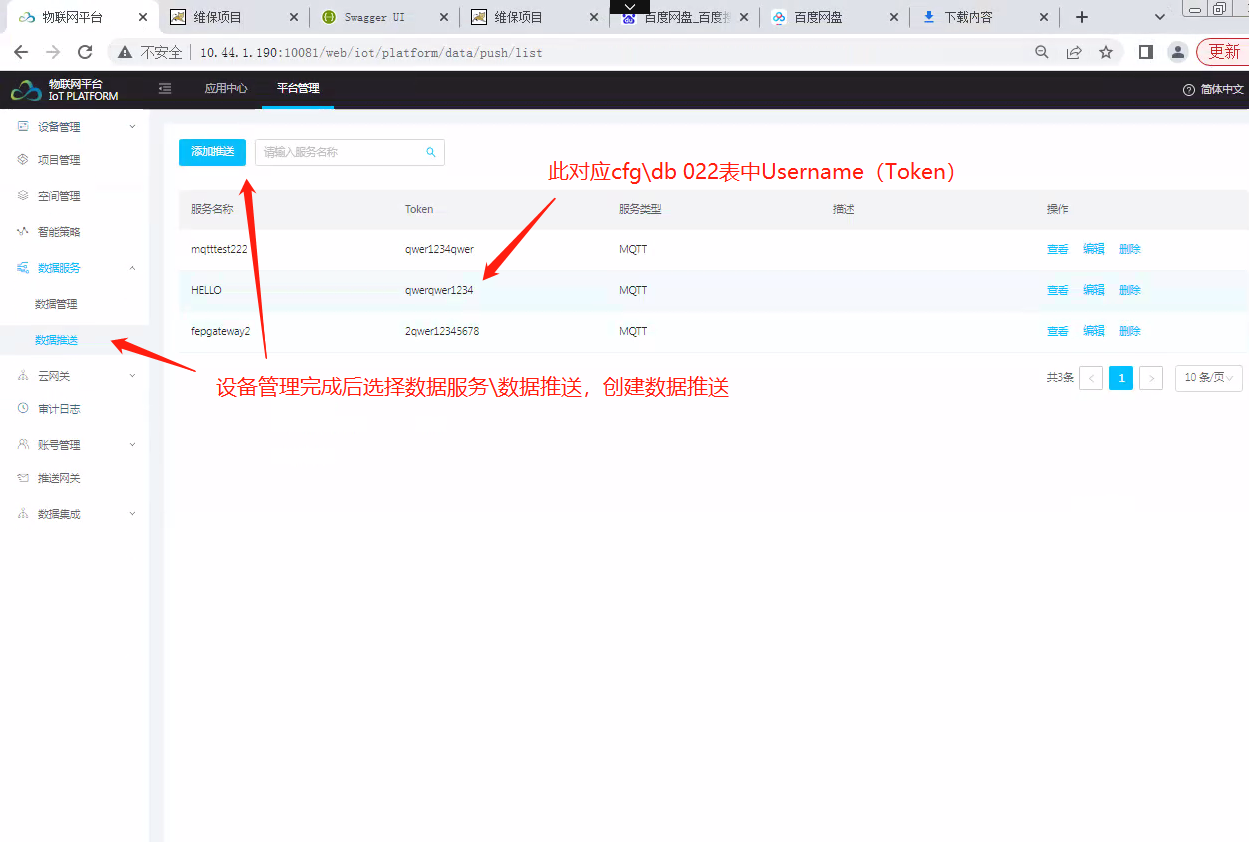 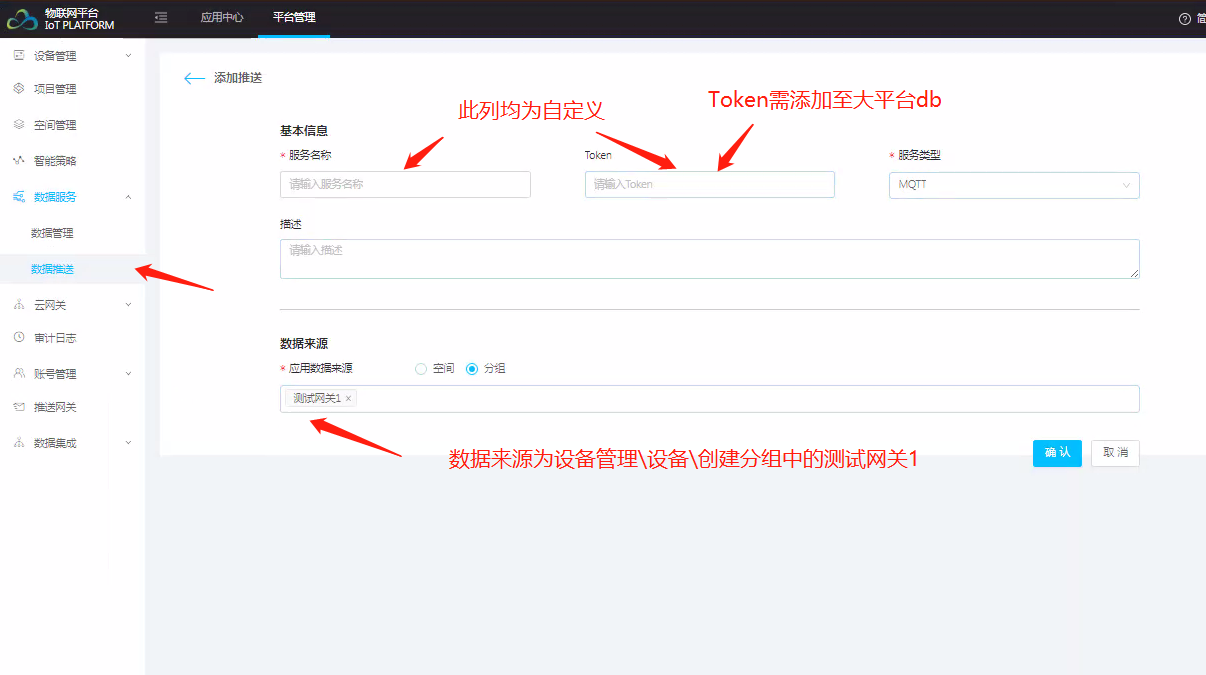 FEP-HA网关配置网关YUN001_GETEWAYINFO配置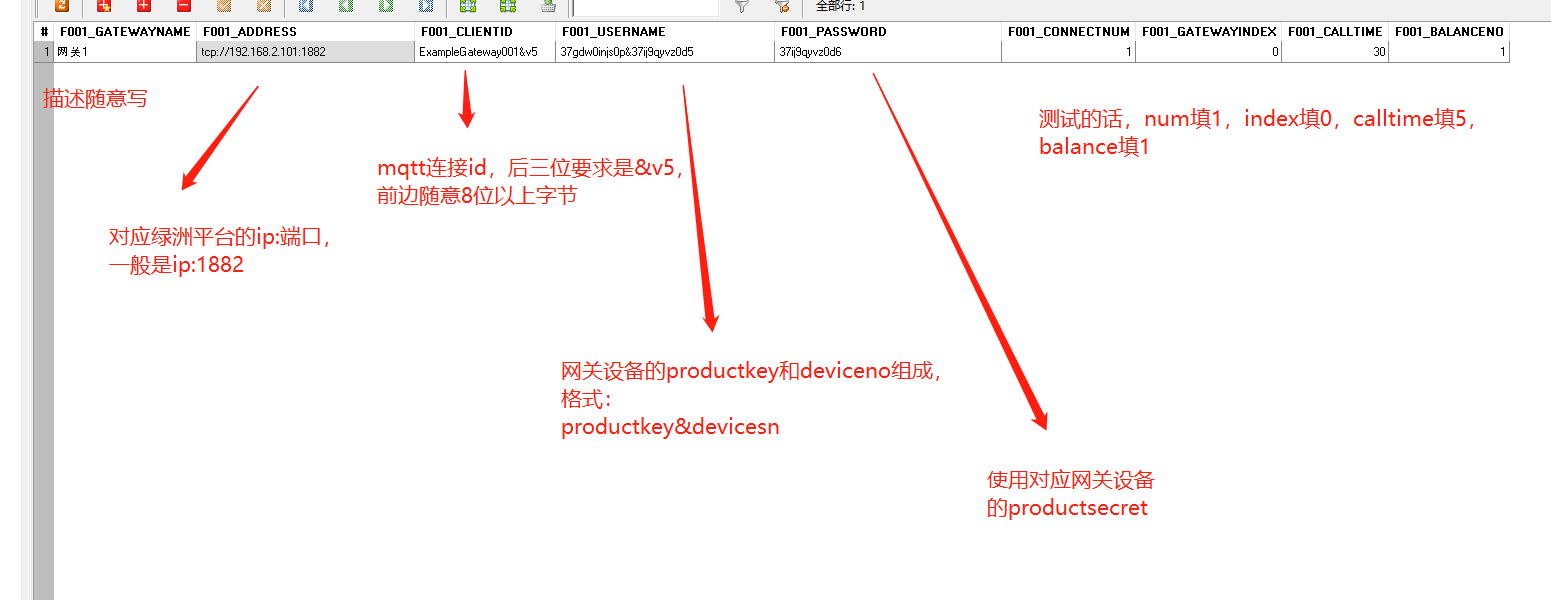 F001_GATEWAYNAME：描述随便写；F001_ADDRESS:地址    tcp//:绿洲云ip:port     (端口配成1882)F001_CLIENTID:		后三位要求&v5，前边随意8位以上的字母数据；F001_USERNAME:			连接用户名	  productkey&deviceidF001_PASSWORD：       连接密码	  productsecretF001_CONNECTNUM	：此设备用几个连接上传数据（最多写10个，用来提高所有设备上传效率）F001_GATEWAYINDEX	：网关设备的索引值，配置YUN021_DEVICEINFO表使用；F001_CALLTIME		：网关设备对应的所有设备的总上传时间（分钟）网关设备页面用户名密码获取如下：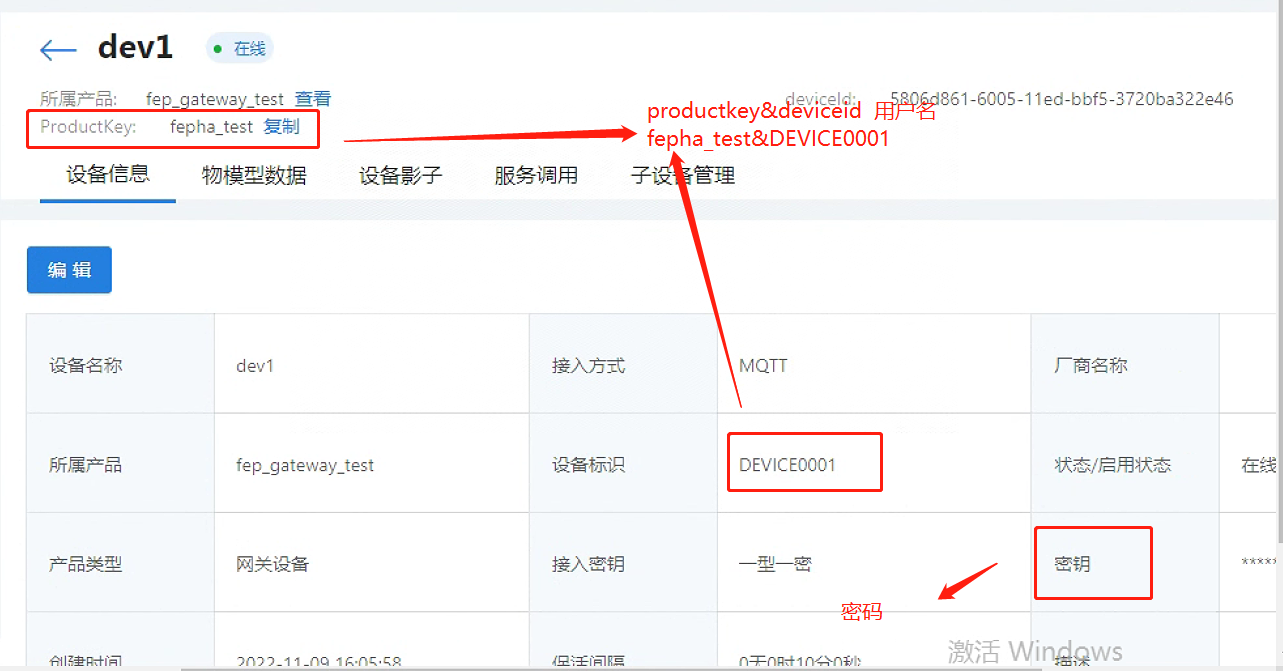 2. 网关YUN021_DEVICEINFO配置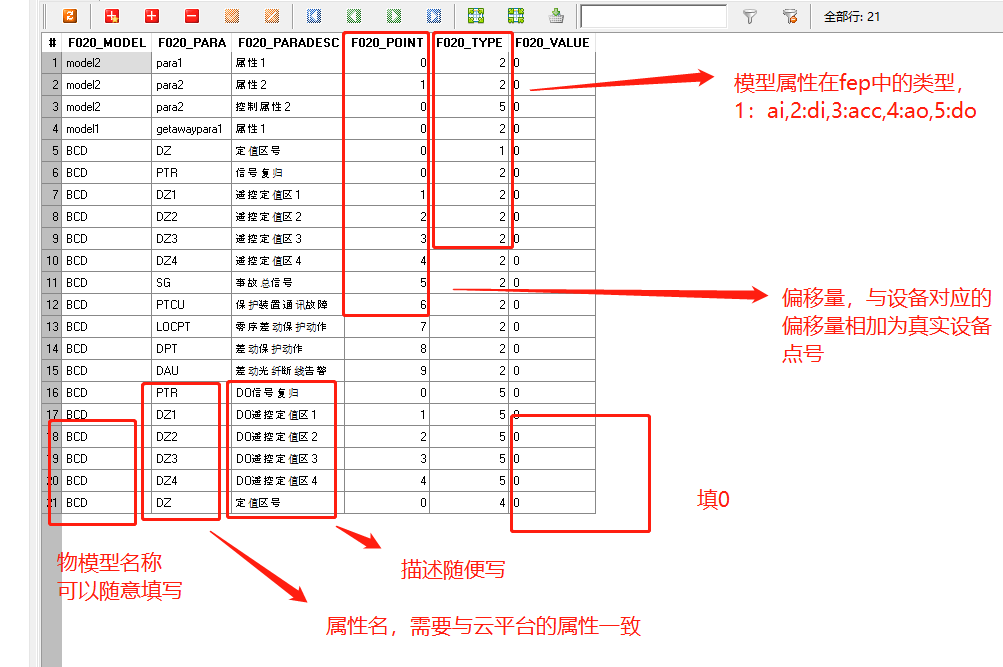 F020_MODEL：		物模型的名字，可以自己编写F020_PARA:			物模型中的属性，需要与云平台的属性名一致；F020_PARADESC：	属性描述，随意填写；F020_POINT:			偏移量，与设备的对应偏移量结合使用，如属性偏移量是ai类型1，设备的ai类型偏移量是100，rtu是19；那么rtu:19,point:101的ai点就是这个设备这个属性的上传值；F020_TYPE:			模型属性类型，ai:1,di:2,acc:3,ao:4,do:5;产品的功能定义中标识符就是模型属性；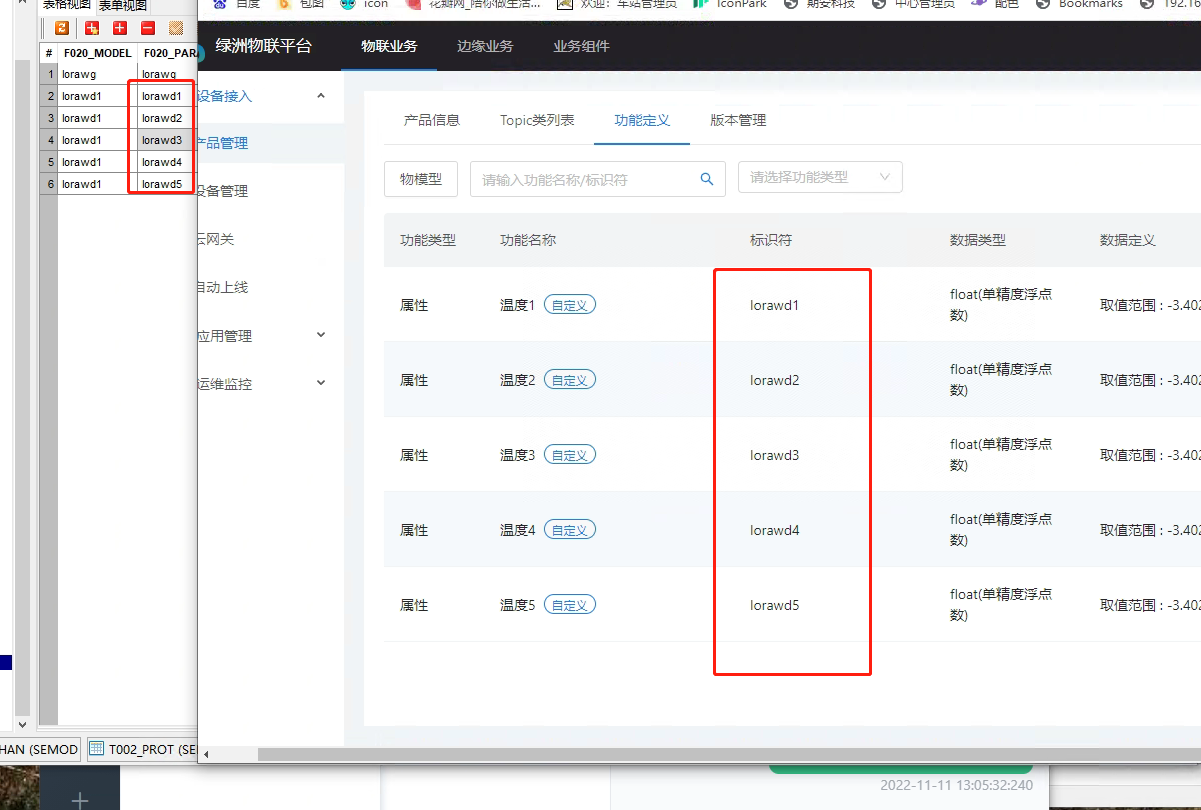 3. 网关YUN020_MODEL配置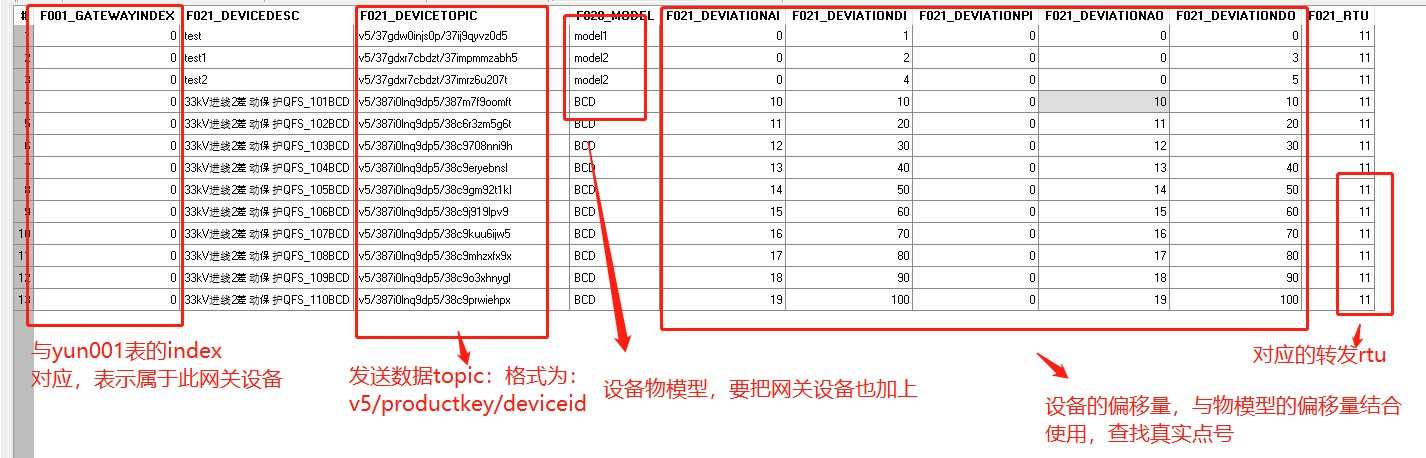 F001_GATEWAYINDEX		：此设备所属的网关设备，表YUN001_GATEWAYINFO中的索引值；F021_DEBICEDESC			：设备名描述；F021_DEVICETOPIC		：设备的基础topic，由v5/ productKey/deviceSN 组成；可在绿洲云平台的设备信息页面查找；F020_MODEL				：物模型的名字，可自定义；F021_DEVIATIONAI		：物模型中ai的偏移量F021_DEVIATIONDI		：物模型中di的偏移量F021_DEVIATIONPI		：物模型中acc的偏移量F021_DEVIATIONAO		：物模型中ao的偏移量F021_DEVIATIONDO		：物模型中do的偏移量F021_RTU				：对应FEP中所属数据的rtu号；三、大平台配置1、采集与转发RTU配置RTU通道规约必须使用mqtth3c，通道号只有一个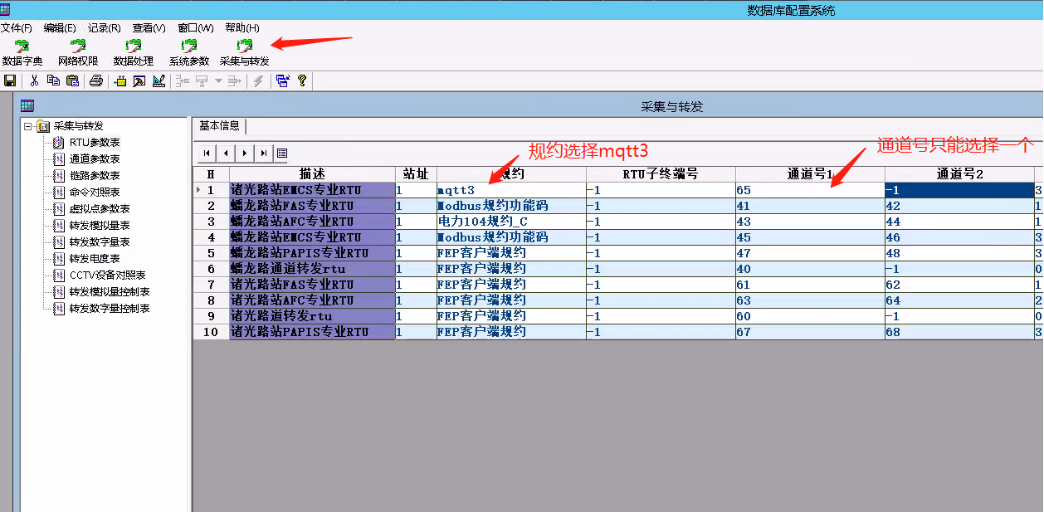 2、采集与转发通道参数配置通道使用标识“是”，设备地址（可不填）与通道设备类型（必填NULL，不填后果未尝试）均无效。注：只需要由此通道即可。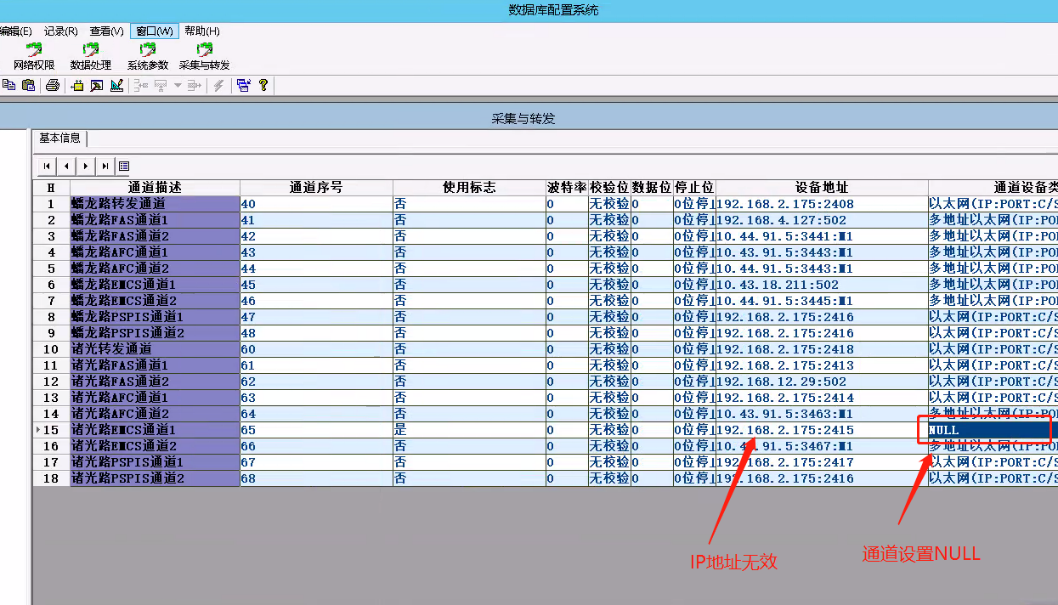 NULL参数由来如图：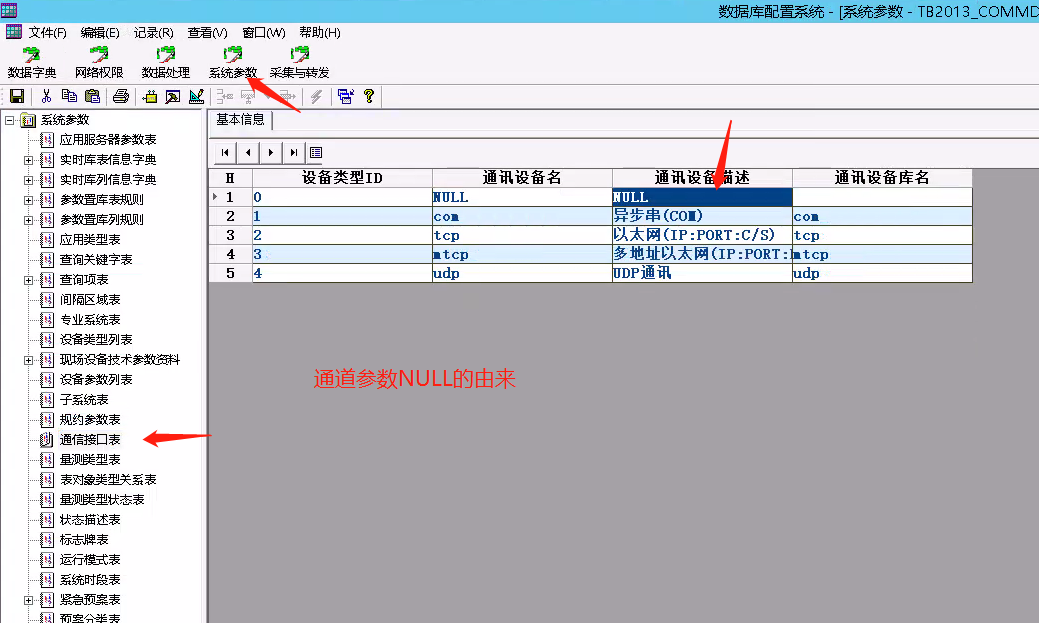 3、GETWAY表配置3.1 表022配置GETWAY.db表在存在于大平台QT-ISCS\cfg文件下。db表解释以下图为准，第三行关联为第三大项云平台推送配置。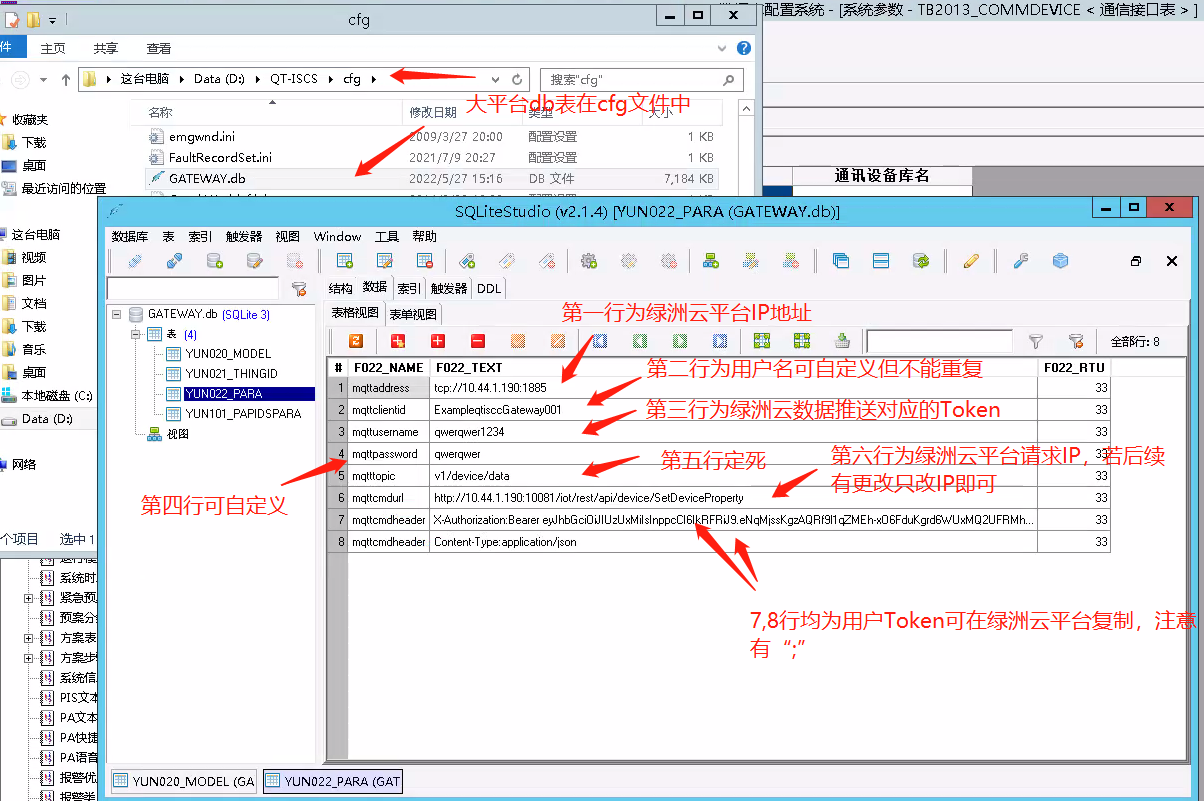 下图为上图解释7，8行链接结构。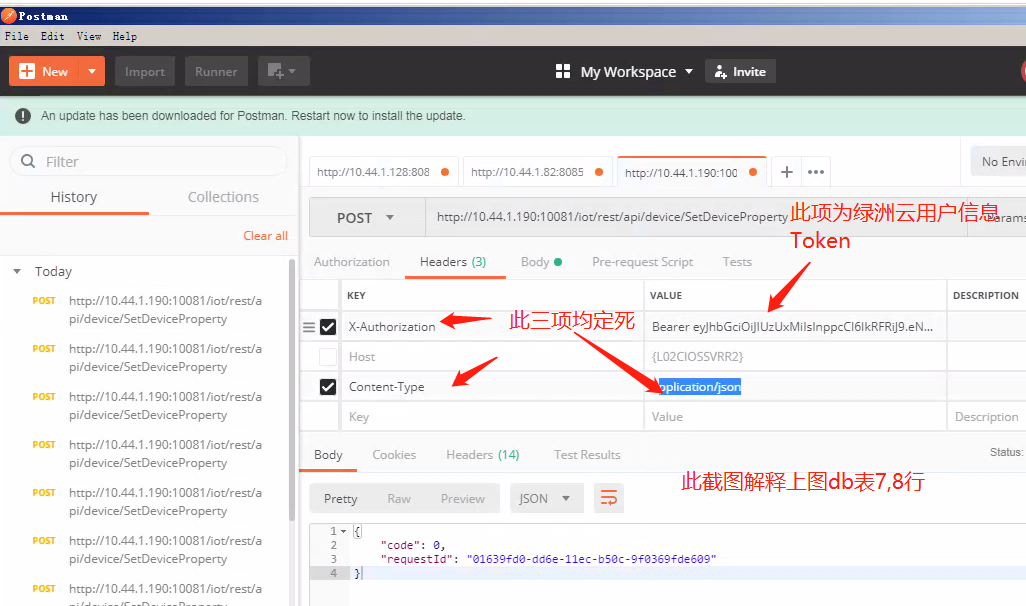 3.2 表021配置此表结合绿洲云平台讲解三四列所需用到的云平台设备信息。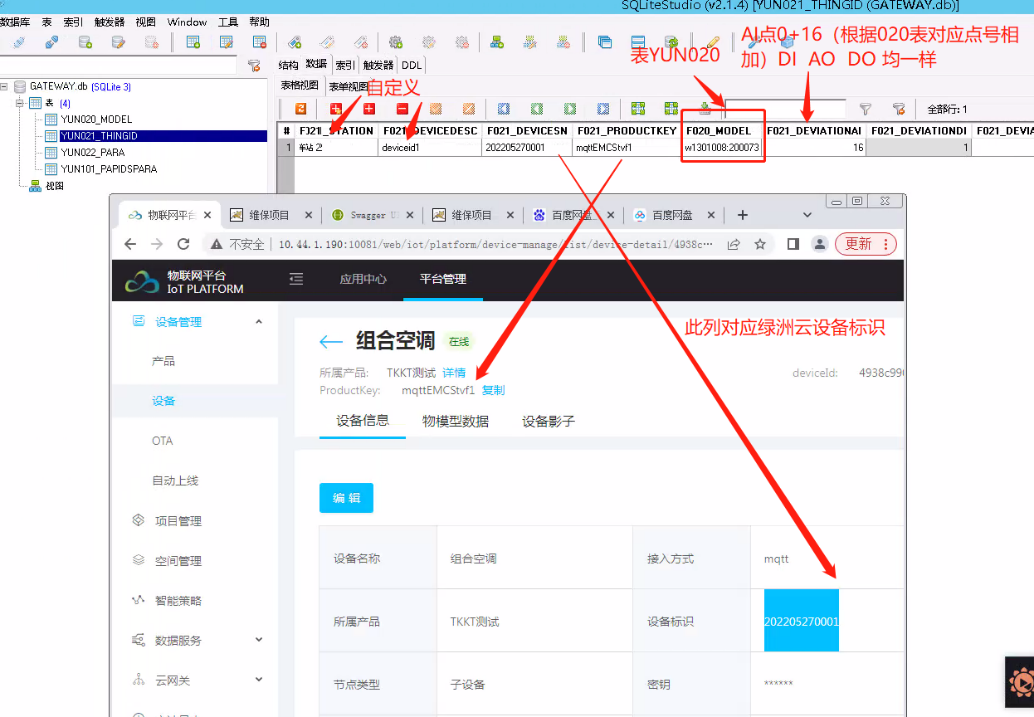 3.3 表020配置解释每列存在含义并与其他表关联信息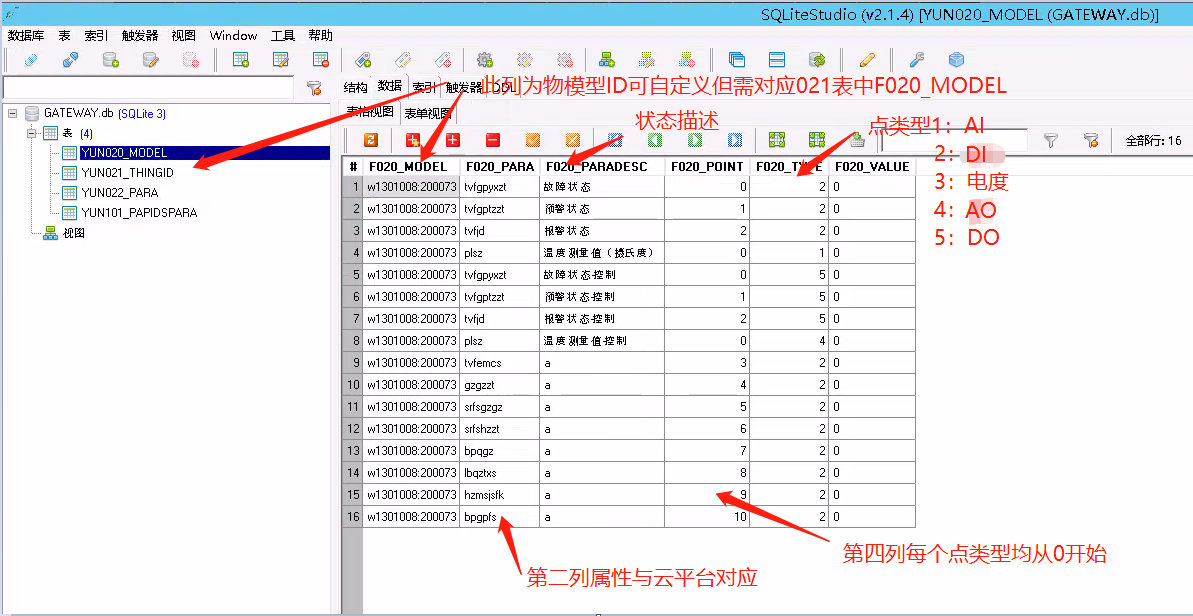 附录1绿洲云平台批量导入设备建好物模型后在设备管理地方先添加分组，选择分组后选择批量导入则创建的设备都可以在分组中找到；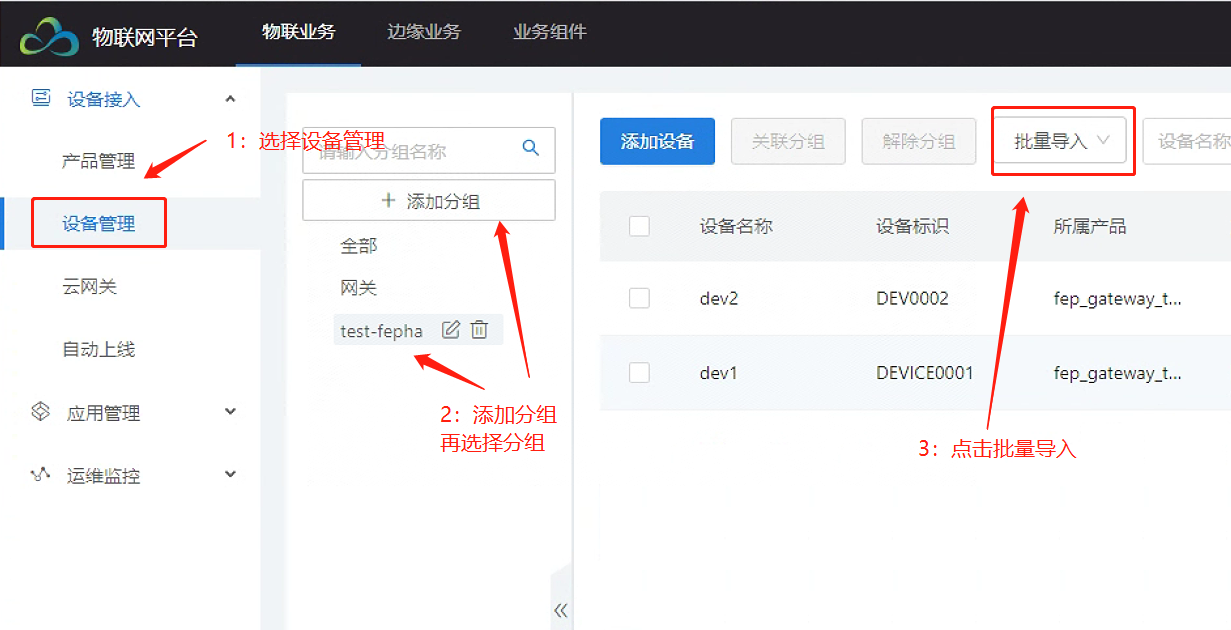 点击批量导入接口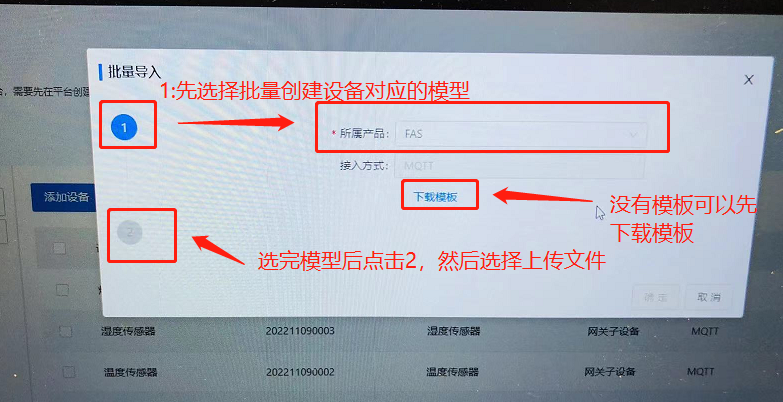 老版本批量导入接口如图：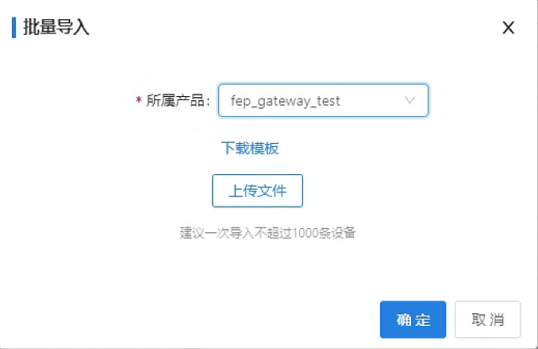 模板文件的配置要求：新版模板为例：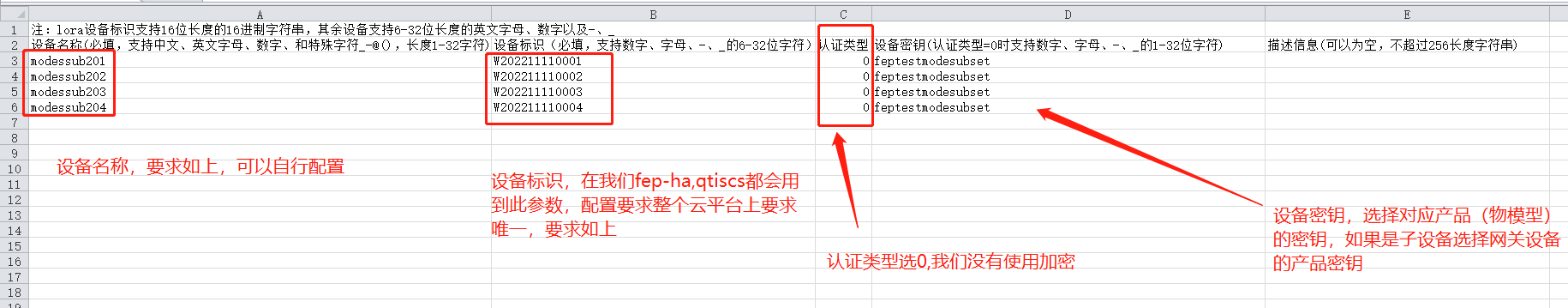 